Colegio san Fernando College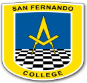 Dpto de ArtesProfesor: Luis David Contreras Moreno.Guía de ARTES VISUALES Nombre del alumno:……………………………curso……………fecha:Chile, paisaje y costumbresObserva diversos oficios en distintos lugares de Chile, cordillera, mar, campo, ciudad, etc.Dibuja a personas que están laborando en distintos ambientes.Materiales: lápices, témpera, acuarela con distintas técnicas.5° AArtes VisualesProfesor: Luis David Contreras Moreno